      ПОСТАНОВЛЕНИЕ	         КАРАР№  3                             с. Морты 	                           от 24.01.2019 г.Об утверждении Перечня адресов объектов адресации, необходимых изменений и дополнений для внесения сведений в Федеральную информационную адресную систему по результатам инвентаризации объектов адресации, расположенных  на территории Мортовского  сельского поселения Елабужского муниципального района Республики ТатарстанВ соответствии с Федеральным законом Российской Федерации от 28 декабря 2013 года № 443-ФЗ «О федеральной информационной адресной системе и о внесении изменений в Федеральный закон «Об общих принципах организации местного самоуправления в Российской Федерации», Постановлением  Правительства Российской Федерации от 19 ноября 2014 года № 1221 «Об утверждении Правил присвоения, изменения и аннулирования адресов», разделом  IV Постановления Правительства Российской Федерации от 22 мая 2015 года № 492 «О составе сведений об адресах, размещаемых в государственном адресном реестре, порядке межведомственного информационного взаимодействия при ведении государственного адресного реестра, о внесении изменений и признании утратившими силу некоторых актов Правительства Российской Федерации, Приказом Министерства Финансов Российской Федерации от 05 ноября 2015 года № 171н «Об утверждении Перечня элементов планировочной структуры, элементов улично-дорожной сети, элементов объектов адресации, типов зданий (сооружений), помещений, используемых в качестве реквизитов адреса, и Правил сокращенного наименования адресообразующих элементов», в целях актуализации Государственного адресного реестра Исполнительный комитет  Мортовского  сельского поселения  Елабужского муниципального района Республики Татарстанп о с т а н о в л я е т:Утвердить Перечень адресов объектов адресации, необходимых изменений и дополнений для внесения сведений в Федеральную информационную адресную систему по результатам инвентаризации объектов адресации, расположенных на территории Мортовского  сельского поселения Елабужского муниципального района Республики Татарстан (приложение №1).Добавить адреса объектов адресации и внести необходимые изменения и дополнения в Федеральную информационную адресную систему согласно приложению №1.Контроль за исполнением настоящего постановления оставляю за собой.Руководитель Исполнительного комитета Мортовского  сельского поселения Елабужского муниципального районаРеспублики Татарстан                                                                            Ф.Ф.Закиров Приложение №1 к Постановлению Исполнительного комитета Мортовского  сельского поселения Елабужского муниципального района Республики Татарстан от 24.01.2019 № 3ИСПОЛНИТЕЛЬНЫЙ КОМИТЕТ МОРТОВСКОГО СЕЛЬСКОГО ПОСЕЛЕНИЯЕЛАБУЖСКОГО МУНИЦИПАЛЬНОГОРАЙОНАРЕСПУБЛИКИ ТАТАРСТАН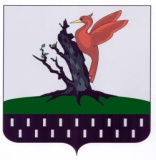 ТАТАРСТАН РЕСПУБЛИКАСЫАЛАБУГА  МУНИЦИПАЛЬ РАЙОНЫ  МОРТ АВЫЛ ЖИРЛЕГЕ  БАШКАРМА КОМИТЕТЫ№ п/пВид объекта адресацииАдрес объекта адресацииКадастровый номер объекта адресации1Нежилое зданиеРоссийская Федерация, Республика Татарстан, Елабужский  муниципальный район, Мортовское  сельское поселение, село Морты , улица Центральная д. 716:18:010102:5382Жилой домРоссийская Федерация, Республика Татарстан, Елабужский  муниципальный район, Мортовское сельское поселение, село Морты , улица Молодежная  2-я, д.1516:18:010102:5643Жилой дом Российская Федерация, Республика Татарстан, Елабужский  муниципальный район, Мортовское сельское поселение, село Морты , улица Молодежная  2-я, д.2а16:18:010102:5604Ж илой дом Российская Федерация, Республика Татарстан, Елабужский  муниципальный район, Мортовское сельское поселение, село Морты , улица Молодежная  2-я, д.16б 16:18:010102:541